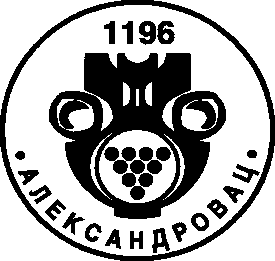 РЕПУБЛИКА СРБИЈАОПШТИНА АЛЕКСАНДРОВАЦИНТЕРНА РЕВИЗИЈАБрој 020-621/2019-08Александровац, 18.децембар 2019.годинеГОДИШЊИ ПЛАН РАДА ИНТЕРНЕ РЕВИЗИЈЕ ЗА 2020.ГОДИНУ       САДРЖАЈУвод............................................................................................Правни основ.............................................................................Расподела ресурса за обављање ревизије...............................Табеларни приказ плана рада...................................................Табеларни приказ система за ревидирање са распоредом ревизија.....................................................................................На основу члана 23. и 24.Правилника о заједничким критеријумима за организовање и стандардима и методолошким упутствима за поступање и извештавање интерне ревизије у јавном сектору (Службени гласник РС број 99/11 и 106/13) и на предлог интерног ревизора општине Александровац, Председник општине Александровац одобраваГОДИШЊИ ПЛАН РАДА ИНТЕРНЕ РЕВИЗИЈЕ ОПШТИНЕ АЛЕКСАНДРОВАЦ ЗА 2020.ГОДИНУ1.УВОДОвим планом уређује се рад интерне ревизије за 2020.годину, а заснива се на Стратешком плану за период 2020. – 2022.године.Годишњи план урађен је на бази процене ризика у оквиру идентификованих система, процеса и активности у ревизорском окружењу, а у складу са Повељом интерне ревизије.2.ПРАВНИ ОСНОВИзрада Годишњег плана рада интерне ревизије дефинисана је чланом 17. став 1. тачка 1 и чланом 25.Правилника о заједничким критеријумима за организовање и стандардима и методолошким упутствима за поступање и извештавање интерне ревизије у јавном сектору (Сл.гласник РС, број 99/11 и 106/13).3.РАСПОДЕЛА РЕСУРСА ЗА ОБАВЉАЊЕ РЕВИЗИЈЕУ 2020.години ревизије ће обављати један овлашћени интерни ревизор у јавном сектору.4.ТАБЕЛАРНИ ПРИКАЗ ПЛАНА РАДАУ табели која следи дефинисани су циљеви, циљни системи/субјекти за ревидирање, начин реализације задатих циљева и очекивани резултати приликом спровођења Годишњег плана интерног ревизора општине Александровац за 2020.годину:5.ТАБЕЛАРНИ ПРИКАЗ СИСТЕМА ЗА РЕВИДИРАЊЕ СА РАСПОРЕДОМ РЕВИЗИЈАНа основу предложеног, а у складу са чланом 23.24. и 25.Правилника о заједничким критеријумима за организовање и стандардима и методолошким упутствима за поступање и извештавање интерне ревизије у јавном сектору (''Сл.гласник РС'', број 99/2011 и 106/2013), интерни ревизор предлаже Председнику општине Александровац да одобри годишњи план рада интерне ревизије за 2020.годину.Интерни ревизор                                                                                            ОдобриоТатјана Гочманац                                                                              Председник општине                                                                                                    Др Мирко Михајловић,спец.мед.Расположиви ресурси за обављање интерне ревизије2020.Интерни ревизор1Расподела радних дана по ревизоруУкупно дана у години 366Викенд дани, празници,годишњи одмор128Укупно радних дана у календарској години238Састанци,консултације,саветовања10Семинари и едукације10Процена ризика, израда планова и извештаја 10Ванредне ревизије или посебни ангажмани40Укупно ревизорских дана у једној години168Циљеви:1. Оцена ефективности и ефикасности интерних контрола у системима који су предмет ревизије2. Консултантска улога интерне ревизије у циљу унапређења рада пословног система3. Стручно усавршавање интерног ревизора у 2020.годиниЦиљни системи/субјекти ревизије:Директни и индиректни корисници буџетских средстава, као и остали корисници буџетских средстава, у складу са Повељом интерне ревизије, а приоритетно у 2020.години:Ревизија система планирања, припреме и извршења буџета код корисника Општинска управа, подсистем 481 – Дотације невладиним организацијама – удружењима у области спорта за 2019.годинуРевизија система набавки код корисника Општинска управа за период од 01.01. – 31.12.2019.годинеРевизија система зарада и других примања запослених код индиректног корисника ПУ Наша радост Александровац за период 01.01.2020. – 30.09.2020.годинеРевизија система расходи и издаци – подсистем економска класификација 421 код корисника ОШ Аца Алексић за 2020.годинуПраћење и реализација датих препорука у спроведеним ревизијама у 2019.годиниРевизије по захтеву Председника општине Александровац Начин и динамика реализације постављених циљева:Провера усаглашености пословања са законима и прописима кроз планиране интерне ревизијеПраћење извршења датих препорукаКонсултантска улога интерне ревизије у циљу унапређења системаСтручно усавршавање интерног ревизора у 2020.години реализоваће се учествовањем на обукама, радионицама и семинарима из делокруга интерне ревизије, области управљања имовином, јавних набавки, финансијског управљањаОчекивани резултати:Пословни системи КЈС функционишу у складу са законима и прописимаОстварење стратешких циљева КЈСНосилац активности:Татјана Гочманац – овлашћени интерни ревизорСистемНазив ревизијеРаспоред ревизијеРаспоред ревизијеРаспоред ревизијеРаспоред ревизијеРаспоред ревизијеРаспоред ревизијеРаспоред ревизијеРаспоред ревизијеРаспоред ревизијеРаспоред ревизијеРаспоред ревизијеРаспоред ревизијеСистемНазив ревизијеI кварталI кварталI кварталII кварталII кварталII кварталIII кварталIII кварталIII кварталIV кварталIV кварталIV квартал1.2.3.4.5.6.7.8.9.10.11.12.Систем планирања,припреме и извршења буџетаРевизија система планирања, припреме и извршења буџета код корисника Општинска управа, подсистем 481 – Дотације невладиним организацијама – удружењима у области спорта за 2019.годинуСистем набавкеРевизија система набавки код корисника Општинска управа за период од 01.01. – 31.12.2019.годинеСистем зарадаРевизија система зарада и других примања запослених код индиректног корисника ПУ Наша радост Александровац за период 01.01.2020. – 30.09.2020.годинеСистем расхода и издатакаРевизија система расходи и издаци – подсистем економска класификација 421 код корисника ОШ Аца Алексић за 2020.годинуНадзор над спровођењем препорукаРевизије по захтеву руководиоца КЈС